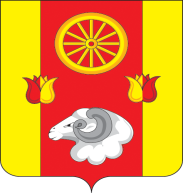                                                РОСТОВСКАЯ ОБЛАСТЬРЕМОНТНЕНСКИЙ РАЙОНМУНИЦИПАЛЬНОЕ ОБРАЗОВАНИЕ«КАЛИНИНСКОЕ СЕЛЬСКОЕ ПОСЕЛЕНИЕ»АДМИНИСТРАЦИЯ КАЛИНИНСКОГО СЕЛЬСКОГО ПОСЕЛЕНИЯПОСТАНОВЛЕНИЕ О внесении изменений в постановление от 17.10.2018№ 124 « Об утверждении муниципальной программыКалининского сельского поселения «Управление муниципальными финансами и создание условий  для эффективного управления муниципальными финансами»            В соответствии с решением Собрания депутатов от 25.02.2019 № 88 «О внесении изменений в бюджет  Калининского сельского поселения  Ремонтненского района на 2019 год и  на плановый период 2020 и 2021 годов»,ПОСТАНОВЛЯЮ:1. Внести изменения в постановление от 17.10.2018 № 124 «Об утверждении  муниципальной программы  Калининского сельского поселения «Управление муниципальными финансами и создание условий для эффективного управления муниципальными финансами» согласно приложению № 1к настоящему постановлению.           2. Настоящее постановление подлежит обязательному размещению на официальном сайте Администрации Калининского сельского поселения.3. Контроль за выполнением настоящего постановления оставляю собой.                  Глава Администрации                   Калининского сельского поселения                                  Г.Н.МазиркаПостановление вносит сектор экономики и финансов Приложение № 1 к постановлениюАдминистрации Калининскогосельского поселения от 25.03.2019 № 37«Приложение № 1 к постановлениюАдминистрации Калининскогосельского поселения от 17.10.2018 № 124изложить в следующей редакции:                                                                                                                                                                                                                                           Приложение№3 к муниципальной программеКалининского сельского поселения «Управлениемуниципальными финансами и создание условий для эффективного управления муниципальными финансами»РАСХОДЫместного бюджета на реализацию муниципальной программы Калининского сельского поселения «Управление
муниципальными финансами и создание условий для эффективного управления муниципальными финансами»Примечание.Список используемых сокращений:ГРБС – главный распорядитель бюджетных средств;РзПр– раздел, подраздел;ЦСР – целевая статья расходов;ВР – вид расходов.                                                                                                                                                                                                                                          Приложение№4 к муниципальной программеКалининского сельского поселения «Управлениемуниципальными финансами и создание условий для                                                                                                                                                                                                                                  эффективного управления муниципальными финансами»РАСХОДЫна реализацию муниципальной программы Калининского сельского поселения «Управление
муниципальными финансами и создание условий для эффективного управления муниципальными финансами»25.03.2019с. Большое Ремонтное№ 37«Ресурсное обеспечение муниципальной программы«Ресурсное обеспечение муниципальной программы«Ресурсное обеспечение муниципальной программы–Ресурсное обеспечение подпрограммы–объем бюджетных ассигнований на реализацию подпрограммы «Нормативно-методическое, информационное обеспечение и организация бюджетного процесса»  из средств бюджета Калининского сельского поселения Ремонтненского района составляет55093,7 тыс. рублей;объем бюджетных ассигнований на реализацию подпрограммы по годам составляет (тыс. рублей):объем бюджетных ассигнований на реализацию подпрограммы «Нормативно-методическое, информационное обеспечение и организация бюджетного процесса»  из средств бюджета Калининского сельского поселения Ремонтненского района составляет55093,7 тыс. рублей;объем бюджетных ассигнований на реализацию подпрограммы по годам составляет (тыс. рублей):объем бюджетных ассигнований на реализацию подпрограммы «Нормативно-методическое, информационное обеспечение и организация бюджетного процесса»  из средств бюджета Калининского сельского поселения Ремонтненского района составляет55093,7 тыс. рублей;объем бюджетных ассигнований на реализацию подпрограммы по годам составляет (тыс. рублей):объем бюджетных ассигнований на реализацию подпрограммы «Нормативно-методическое, информационное обеспечение и организация бюджетного процесса»  из средств бюджета Калининского сельского поселения Ремонтненского района составляет55093,7 тыс. рублей;объем бюджетных ассигнований на реализацию подпрограммы по годам составляет (тыс. рублей):объем бюджетных ассигнований на реализацию подпрограммы «Нормативно-методическое, информационное обеспечение и организация бюджетного процесса»  из средств бюджета Калининского сельского поселения Ремонтненского района составляет55093,7 тыс. рублей;объем бюджетных ассигнований на реализацию подпрограммы по годам составляет (тыс. рублей):Ресурсное обеспечение подпрограммы–годгодгодвсегоМестный              областной  бюджет                   бюджетРесурсное обеспечение подпрограммы–2019201920195389,2    5389,2                        0,0Ресурсное обеспечение подпрограммы–2020202020202966,3    2966,3                        0,0Ресурсное обеспечение подпрограммы–202120212021          2728,2    2728,2                        0,0Ресурсное обеспечение подпрограммы–202220222022          4890,0    4890,0                        0,0Ресурсное обеспечение подпрограммы–202320232023          4890,0    4890,0                        0,0Ресурсное обеспечение подпрограммы–202420242024          4890,0    4890,0                        0,0Ресурсное обеспечение подпрограммы–202520252025          4890,0    4890,0                        0,0Ресурсное обеспечение подпрограммы–202620262026          4890,0    4890,0                        0,0Ресурсное обеспечение подпрограммы–202720272027          4890,0    4890,0                        0,0Ресурсное обеспечение подпрограммы–202820282028          4890,0    4890,0                        0,0Ресурсное обеспечение подпрограммы–202920292029          4890,0    4890,0                        0,0Ресурсное обеспечение подпрограммы–203020302030          4890,0    4890,0                        0,0Номер и наименование подпрограммы, основного мероприятияподпрограммыОтветственный исполнитель, соисполнители, участникиКод бюджетной классификации расходовКод бюджетной классификации расходовКод бюджетной классификации расходовКод бюджетной классификации расходовОбъем расходов, всего (тыс. рублей)В том числе по годам реализации муниципальной программыВ том числе по годам реализации муниципальной программыВ том числе по годам реализации муниципальной программыВ том числе по годам реализации муниципальной программыВ том числе по годам реализации муниципальной программыВ том числе по годам реализации муниципальной программыВ том числе по годам реализации муниципальной программыВ том числе по годам реализации муниципальной программыВ том числе по годам реализации муниципальной программыВ том числе по годам реализации муниципальной программыВ том числе по годам реализации муниципальной программыВ том числе по годам реализации муниципальной программыНомер и наименование подпрограммы, основного мероприятияподпрограммыОтветственный исполнитель, соисполнители, участникиГРБСРзПрЦСРВРОбъем расходов, всего (тыс. рублей)20192020202120222023202420252026202720282029203012345678910111213141516171819Муниципальная программа «Управление муниципальными финансами и создание условий для эффективного управления муниципальными финансами»всегов том числе: 9510104––55093,75389,22966,32728,24890,04890,04890,04890,04890,04890,04890,04890,04890,0Муниципальная программа «Управление муниципальными финансами и создание условий для эффективного управления муниципальными финансами»Администрация Калининского сельского поселения9510104––55093,75389,22966,32728,24890,04890,04890,04890,04890,04890,04890,04890,04890,0Подпрограмма 1 «Долгосрочное финансовое планирование»Администрация Калининского сельского поселения951––––––––––––––––Основное мероприятие 1.1.Реализация мероприятий по росту доходного потенциала  Калининского сельского поселенияАдминистрация Калининского сельского поселения951––––––––––––––––Основное мероприятие 1.2.Проведение оценки эффективности налоговых льгот (пониженных ставок по налогам), установленных представительным органом Калининского сельского поселения  Администрация Калининского сельского поселения951––––––––––––––––Основное мероприятие 1.3.Формирование расходов местного бюджета в соответствии с муниципальными программамиАдминистрация Калининского сельского поселения951––––––––––––––––Подпрограмма 2 «Нормативно-методическое, информационное обеспечение и организация бюджетного процесса»Администрация Калининского сельского поселения951–––55093,75389,22966,32728,24890,04890,04890,04890,04890,04890,04890,04890,04890,0Основное мероприятие 2.1.Разработка и совершенствование нормативного правового регулирования по организации бюджетного процессаАдминистрация Калининского сельского поселения951––––––––––––––––Основное мероприятие 2.2.Обеспечение деятельности Администрации Калининского сельского поселенияАдминистрация Калининского сельского поселения9510104––55093,75389,22966,32728,24890,04890,04890,04890,04890,04890,04890,04890,04890,0Основное мероприятие 2.2.Обеспечение деятельности Администрации Калининского сельского поселенияАдминистрация Калининского сельского поселения951010409 2 00 0011012047517,94017,52853,62615,54225,74225,74225,74225,74225,74225,74225,74225,74225,7Основное мероприятие 2.2.Обеспечение деятельности Администрации Калининского сельского поселенияАдминистрация Калининского сельского поселения951010409 2 00 0019012022,222,20,00,00,00,00,00,00,00,00,00,00,0Основное мероприятие 2.2.Обеспечение деятельности Администрации Калининского сельского поселенияАдминистрация Калининского сельского поселения951010409 2 00 001902406797,11269,2105,8105,8590,7590,7590,7590,7590,7590,7590,7590,7590,7Основное мероприятие 2.2.Обеспечение деятельности Администрации Калининского сельского поселенияАдминистрация Калининского сельского поселения951010409 2 00 00190850756,580,36,96,973,673,673,673,673,673,673,673,673,6Основное мероприятие 2.2.Обеспечение деятельности Администрации Калининского сельского поселенияАдминистрация Калининского сельского поселенияОсновное мероприятие 2.3.Организация планирования и исполнения расходов местного бюджетаАдминистрация Калининского сельского поселения Основное мероприятие 2.4.Организация и осуществление внутреннего государственного финансового контроля за соблюдением бюджетного законодательства Российской Федерации, контроля за соблюдением законодательства Российской Федерации о контрактной системе в сфере закупок получателями средств местного бюджетаАдминистрация Калининского сельского поселения 951––––––––––––––––Основное мероприятие 2.5.Внедрение единой информационной системы управления общественными финансами Ростовской областиАдминистрация Калининского сельского поселения 951––––––––––––––––Подпрограмма 3 «Управление муниципальным долгом Калининского сельского поселения»Администрация Калининского сельского поселения951––––––––––––––––Основное мероприятие 3.1.Обеспечение проведения единой политики муниципальных заимствований Калининского сельского поселения, управления муниципальным долгом в соответствии с Бюджетным кодексом Российской ФедерацииАдминистрация Калининского сельского поселения951––––––––––––––––Основное мероприятие 3.2. Планирование бюджетных ассигнований на обслуживание муниципального долга Калининского сельского поселенияАдминистрация Калининского сельского поселения951––––––––––––––––Подпрограмма 4«Поддержание устойчивого исполнения местного бюджета»Администрация Калининского сельского поселения951––––––––––––––––Основное мероприятие 6.1.Совершенствование выравнивания бюджетной обеспеченности Привольненского сельского поселенияАдминистрация Калининского сельского поселения951––––––––––––––––Основное мероприятие 6.1.Совершенствование выравнивания бюджетной обеспеченности Привольненского сельского поселенияАдминистрация Калининского сельского поселения951––––––––––––––––Наименование муниципальной программы, номер и наименование подпрограммыИсточники финансированияОбъем расходов,всего(тыс. рублей)В том числе по годам реализациимуниципальной программыВ том числе по годам реализациимуниципальной программыВ том числе по годам реализациимуниципальной программыВ том числе по годам реализациимуниципальной программыВ том числе по годам реализациимуниципальной программыВ том числе по годам реализациимуниципальной программыВ том числе по годам реализациимуниципальной программыВ том числе по годам реализациимуниципальной программыВ том числе по годам реализациимуниципальной программыВ том числе по годам реализациимуниципальной программыВ том числе по годам реализациимуниципальной программыВ том числе по годам реализациимуниципальной программыНаименование муниципальной программы, номер и наименование подпрограммыИсточники финансированияОбъем расходов,всего(тыс. рублей)201920202021202220232024202520262027202820292030123456789101112131415Муниципальная программа Калининского сельского поселения«Управление муниципальными финансами и создание условий для эффективного управления муниципальными финансами»всего 55093,75389,22966,32728,24890,04890,04890,04890,04890,04890,04890,04890,04890,0Муниципальная программа Калининского сельского поселения«Управление муниципальными финансами и создание условий для эффективного управления муниципальными финансами»местный бюджет55093,75389,22966,32728,24890,04890,04890,04890,04890,04890,04890,04890,04890,0Муниципальная программа Калининского сельского поселения«Управление муниципальными финансами и создание условий для эффективного управления муниципальными финансами»безвозмездные поступления в местный бюджет–––––––––––––Муниципальная программа Калининского сельского поселения«Управление муниципальными финансами и создание условий для эффективного управления муниципальными финансами»в том числе за счет средств:–––––Муниципальная программа Калининского сельского поселения«Управление муниципальными финансами и создание условий для эффективного управления муниципальными финансами»федерального бюджета–––––––––––––Муниципальная программа Калининского сельского поселения«Управление муниципальными финансами и создание условий для эффективного управления муниципальными финансами»местного бюджета–––––––––––––Муниципальная программа Калининского сельского поселения«Управление муниципальными финансами и создание условий для эффективного управления муниципальными финансами»внебюджетные источники–––––––––––––Подпрограмма 1«Долгосрочное финан-совое планирование»всего–––––––––––––Подпрограмма 1«Долгосрочное финан-совое планирование»местный бюджет–––––––––––––Подпрограмма 1«Долгосрочное финан-совое планирование»безвозмездные поступления в местный бюджет –––––––––––––Подпрограмма 1«Долгосрочное финан-совое планирование»в том числе за счет средств:Подпрограмма 1«Долгосрочное финан-совое планирование»федерального бюджета–––––––––––––Подпрограмма 1«Долгосрочное финан-совое планирование»местного бюджета–––––––––––––Подпрограмма 1«Долгосрочное финан-совое планирование»внебюджетные источники–––––––––––––Подпрограмма 2«Нормативно-методи-ческое, информационное обеспечение и организа-ция бюджетного процес-са»всего55093,75389,22966,32728,24890,04890,04890,04890,04890,04890,04890,04890,04890,0Подпрограмма 2«Нормативно-методи-ческое, информационное обеспечение и организа-ция бюджетного процес-са»местный бюджет55093,75389,22966,32728,24890,04890,04890,04890,04890,04890,04890,04890,04890,0Подпрограмма 2«Нормативно-методи-ческое, информационное обеспечение и организа-ция бюджетного процес-са»безвозмездные поступления в местный бюджет –––––––––––––Подпрограмма 2«Нормативно-методи-ческое, информационное обеспечение и организа-ция бюджетного процес-са»в том числе за счет средств:Подпрограмма 2«Нормативно-методи-ческое, информационное обеспечение и организа-ция бюджетного процес-са»федерального бюджета–––––––––––––Подпрограмма 2«Нормативно-методи-ческое, информационное обеспечение и организа-ция бюджетного процес-са»местного бюджета–––––––––––––Подпрограмма 2«Нормативно-методи-ческое, информационное обеспечение и организа-ция бюджетного процес-са»внебюджетные источники–––––––––––––Подпрограмма 3«Управление муниципальным долгом Калининского сельского поселения»всего–––––––––––––Подпрограмма 3«Управление муниципальным долгом Калининского сельского поселения»местный бюджет–––––––––––––Подпрограмма 3«Управление муниципальным долгом Калининского сельского поселения»безвозмездные поступления в местный бюджет –––––––––––––Подпрограмма 3«Управление муниципальным долгом Калининского сельского поселения»в том числе за счет средств:Подпрограмма 3«Управление муниципальным долгом Калининского сельского поселения»федерального бюджета–––––––––––––Подпрограмма 3«Управление муниципальным долгом Калининского сельского поселения»местного бюджета–––––––––––––Подпрограмма 3«Управление муниципальным долгом Калининского сельского поселения»внебюджетные источники–––––––––––––Подпрограмма 4 «Поддержание устой-чивого исполнения местного бюджета»всего–––––––––––––Подпрограмма 4 «Поддержание устой-чивого исполнения местного бюджета»местный бюджет–––––––––––––Подпрограмма 4 «Поддержание устой-чивого исполнения местного бюджета»безвозмездные поступления в местный бюджет –––––––––––––Подпрограмма 4 «Поддержание устой-чивого исполнения местного бюджета»в том числе за счет средств:Подпрограмма 4 «Поддержание устой-чивого исполнения местного бюджета»федерального бюджета–––––––––––––Подпрограмма 4 «Поддержание устой-чивого исполнения местного бюджета»местного бюджета–––––––––––––Подпрограмма 4 «Поддержание устой-чивого исполнения местного бюджета»внебюджетные источники–––––––––––––